Verónica Sabalete Sánchez                                                                                                                                                 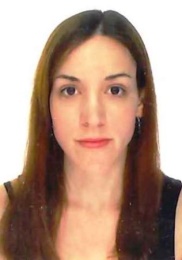 Contact number: +34 644 160 088      E-mail address: veronica.sabalete.translator@gmail.com      Nationality: Spanish	     Website: www.proz.com/translator/1522357 Educational background   Proofreading and Style Edition / Universitat Autònoma de Barcelona (May 2014 – June 2014)Literary Translation Course / Escritores.org (January 2012- April 2012)Master’s Degree in Medical and Health Translation / Universitat Jaume I (September 2008- June 2009) 5-year Degree in English Philology / Universitat de València (September 2002- June 2007)  oTHER courses & certificates C1 Italian Language Certificate / Escuela Oficial de Idiomas de Valencia (June 2012) C1 Catalan Language Certificate / Escuela Oficial de Idiomas (November 2011) Course: Syllabus design based on the key competences in the different educative stages / Universidad Rey Juan Carlos (January 2011) Course: The creative intelligence as a factor in the teaching-learning process / Universidad Rey Juan Carlos (November 2010- December 2011)CAP (equivalent to PGCE) / Universitat de València (November 2007 – March 2008) profesSional ExperiencEFreelance translator; outstanding roles and features include: member of a translation group for the World Health Organization, long-term collaboration with AB-Science, reviewer status at One Hour Translation (further details on request) (since April 2012) Translator and Subtitler for Global Voices Online and Asociación Cinesín (since December 2011)   English Teacher at CEI3, Valencia, Spain (September 2011- June 2012)Spanish Language Assistant at Fortismere School, London, UK (September 2009 - June 2010) Collaboration in the English to Spanish Translation of The Merck’s Manual of Patient Symptoms for Editorial Panamericana (June 2009 - September 2009)Language skills Mother tongue: Spanish   COMPUTER SKILLS  Computer Assisted Tools Trados Studio 2011, SmartCat, Workbench, Matecat, SDL Multiterm, Wordfast, OmegaT, Google Translation Manager, MateCat, PoeditSubtitling  VisualSubSync Software  MS Word, MS Excel, MS Powerpoint, Adobe AcrobatNon-PROFESSIONAL iNTERESTSAfter a working day, I may free my mind with a yoga/meditation session or practising outdoor sports. If the weather is nice, I go outside and relax under the shade of a tree with a good reading; but if it's not, I prefer doing things like watching an OV movie on the coach or listening to radio podcasts. I am also an animal lover who shares her office with two cuddly cats. Besides, I am learning the most wonderful and universal language that exists: music; in particular, how to play the keyboard. Translator ProfileA conscientious and self-demanding translator with high levels of self-motivation provided my fondness for linguistic accuracy and expression. I am also an avid reader ever eager to learn and acquire new writing abilities and insights. I have lived in such countries as England, Ireland, Germany and Italy. Over the years, I have settled long-standing professional relationships with several translation agencies.   UnderstandingSpeakingWriting EnglishC2Proficient UserC2Proficient UserC2Proficient UserFrenchC1Proficient UserC1Proficient UserC1Proficient UserItalianC1Proficient UserC1Proficient UserC1Proficient UserCatalan C1Proficient UserC1Proficient UserC1Proficient User